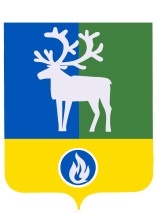 БЕЛОЯРСКИЙ РАЙОНХАНТЫ-МАНСИЙСКИЙ АВТОНОМНЫЙ ОКРУГ – ЮГРАДУМА БЕЛОЯРСКОГО РАЙОНА  РЕШЕНИЕот 7 декабря 2023 года                                                                                   		     № 64 О признании утратившими силу отдельных решений Думы Белоярского районаПризнать утратившими силу:Решение Думы муниципального образования город Белоярский от 23 декабря 2005 года  № 153 «О порядке ведения учета граждан, нуждающихся в улучшении жилищных условий, в городском поселении Белоярский»;решение Думы Белоярского района от 3 марта 2006 года № 8 «О внесении изменений и дополнений в решение Думы Муниципального образования город  Белоярский от 23 декабря 2005 года №153»;решение Думы Белоярского района от 16 мая 2006 года № 25 «О внесении изменений  и дополнений в Положение о порядке ведения учета граждан, нуждающихся в улучшении жилищных условий, в городском поселении Белоярский»;решение Думы Белоярского района от 12 сентября 2006 года № 69 «О внесении изменений и дополнений в Положение о порядке  ведения учета граждан, нуждающихся  в улучшении жилищных условий, в городском поселении Белоярский»;решение Думы Белоярского района от  27 марта 2007 года № 12 «О внесении изменения в Положение о порядке  ведения учета граждан, нуждающихся  в улучшении жилищных условий, в городском поселении Белоярский»;решение Думы Белоярского района  от 2 июля 2007 года №  36 «О внесении изменений и дополнений в Положение о порядке  ведения учета граждан, нуждающихся  в улучшении жилищных условий, в городском поселении Белоярский»;решение Думы Белоярского района  от 22 ноября 2007 года № 87 «О внесении изменения в пункт 1.11 Положения о порядке ведения учета граждан, нуждающихся в улучшении жилищных условий, в городском поселении Белоярский»;решение Думы Белоярского района от 28 ноября 2007 года № 102 «О внесении изменений в Положение о порядке ведения учета граждан, нуждающихся в улучшении жилищных условий, в городском поселении Белоярский»;решение Думы Белоярского района от 17 июня 2008 года № 42 «О внесении изменений в Положение о порядке ведения учета граждан, нуждающихся в улучшении жилищных условий, в городском поселении Белоярский»;решение Думы Белоярского района от 26 августа  2008 года  № 62 «О внесении изменений в Положение о порядке ведения учета граждан, нуждающихся в улучшении  жилищных условий, в городском поселении  Белоярский»;решение  Думы Белоярского района от 31 октября 2008 года  № 87 «О внесении изменений и дополнений в Положение о порядке ведения учета граждан, нуждающихся в улучшении жилищных условий, в городском поселении Белоярский»;решение Думы  Белоярского района от 23 марта 2009 года  № 27 «О внесении изменений в Положение о порядке ведения учета граждан, нуждающихся в улучшении жилищных условий, в городском поселении Белоярский»;решение Думы Белоярского района  от 28 апреля 2009 года  № 64 «О внесении изменения в Положение о порядке ведения учета граждан, нуждающихся в улучшении жилищных условий, в городском поселении Белоярский»;решение Думы Белоярского района от 16  июня 2009 года № 84 «О внесении изменения в Положение о порядке ведения учета граждан, нуждающихся в улучшении жилищных условий, в городском поселении Белоярский»;решение Думы Белоярского района от 13 ноября 2009 года № 163 «О внесении изменений в решение Думы  муниципального  образования город Белоярский от 23 декабря 2005 года №153 и отдельные решения Думы  Белоярского района»;решение Думы Белоярского района от 22 октября 2010 года № 93 «О внесении изменения в решение Думы муниципального образования город Белоярский от 23 декабря 2005 года № 153»;решение Думы Белоярского района от 29 июня 2011 года № 176 «О внесении изменений в Положение о порядке  ведения учета граждан, нуждающихся в улучшении жилищных условий, в городском поселении Белоярский»;решение Думы Белоярского района от 30 ноября 2011 года № 210 «О внесении изменения в Положение о порядке ведения учета граждан, нуждающихся в улучшении жилищных условий, в городском поселении Белоярский»;решение Думы Белоярского района от 12 апреля 2012 года № 263 «О внесении изменения в Положение о порядке ведения учета граждан, нуждающихся в улучшении жилищных условий, в городском поселении Белоярский»;решение Думы Белоярского района от 18 июня 2013 года № 368 «О внесении изменений в решение Думы муниципального образования город Белоярский от 23 декабря 2005 года № 153»;решение Думы  Белоярского района от 17 декабря 2013 года  №416 «О внесении изменений в решение Думы муниципального образования город Белоярский от 23 декабря 2005 года № 153;решение Думы Белоярского района от 11 сентября 2018 года № 42 «О внесении изменения в решение Думы  муниципального образования город Белоярский от 23 декабря 2005 года №153».Опубликовать настоящее решение в газете «Белоярские вести. Официальный выпуск». Настоящее решение вступает в силу после его официального опубликования. Председатель Думы Белоярского района                                                              А.Г.БерестовГлава Белоярского района                                                                                      С.П.Маненков